UES, Faculty of Medicine, Republic of Srpska, BiH, Department for Speech Language PathologyFoca, 01.12.2017.As a part of Erasmus + project „Assisting Better Communication“, at the University of East Sarajevo, education for students of the Special Education and Rehabilitation program was held. A training was held on the topic „Assessment and Interventions to Improve Children’s Literacy Skills“The aim of this course is acquiring theoretical and practical knowledge and skills in the field of reading and writing difficulties, diagnosis, differential diagnosis and treatment of reading and writing difficulties.Education was approved by the Ministry of Education of Republika Srpska, BiH.Univerzitet u Istočnom Sarajevu, Medicinski fakultet, Republika Srpska, BiHFoča, 14.10.2017.Edukacija „PROCENA I INTERVENCIJE ZA POBOLJŠANJE SPOSOBNOSTI ZA PISMENOST DECE“U sklopu projekta Erasmus + "Podsticanje komunikacije", na Univerzitetu u Istočnom Sarajevu održana je edukacija na temu "Procjena i intervencije za poboljšanje sposobnosti za pismenost djece". za studente programa Specijalne edukacije i rehabilitacije. Disleksija je poremećaj učenja zasnovanog na jeziku koji uključuje loše čitanje reči, dekodiranje reči, tečno čitanje i pravopis. Deset posto (10%) stanovništva je disleksično a  4% ozbiljno. Postoji nekoliko ključnih pitanja i pitanja koja se odnose na identifikaciju disleksije i organizaciju odgovarajućih intervencija.Logopedi  igraju važnu ulogu u prepoznavanju i proceni dece koja su u riziku od disleksije i pomažu njihovim roditeljima da dobiju odgovarajuću procjenu i intervenciju. Ova edukacija koja je namenjena studentima logopedije I specijalnim edukatorima pruža smernice zasnovane na dokazima kako procijniti decu sa disleksijom i disgrafijom i modifickovatiti tretman kako bi deca poboljšala temeljne veštine pismenosti.Cilj ove edukacije je sticanje teorijskih i praktičnih znanja i veština u oblasti čitanja i pisanja poteškoća, dijagnoze, diferencijalne dijagnoze i tretmana teškoća čitanja i pisanja.Obrazovanje je odobrilo Ministarstvo obrazovanja Republike Srpske, BiH.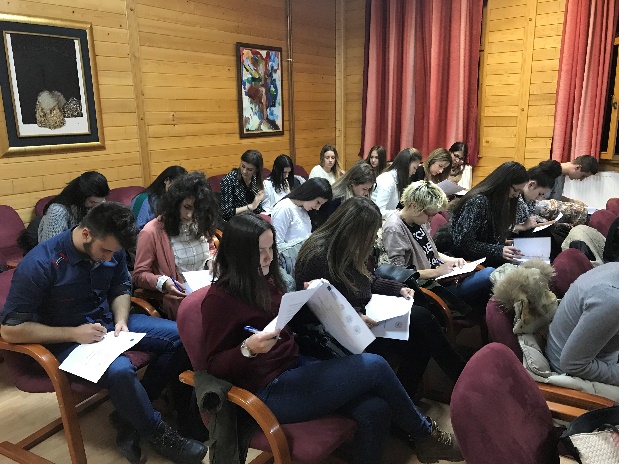 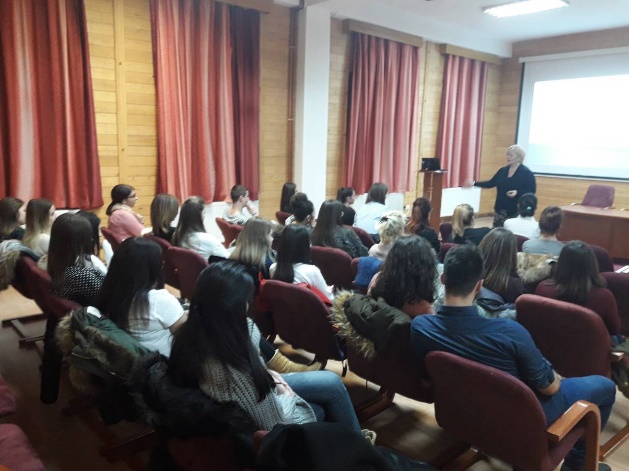 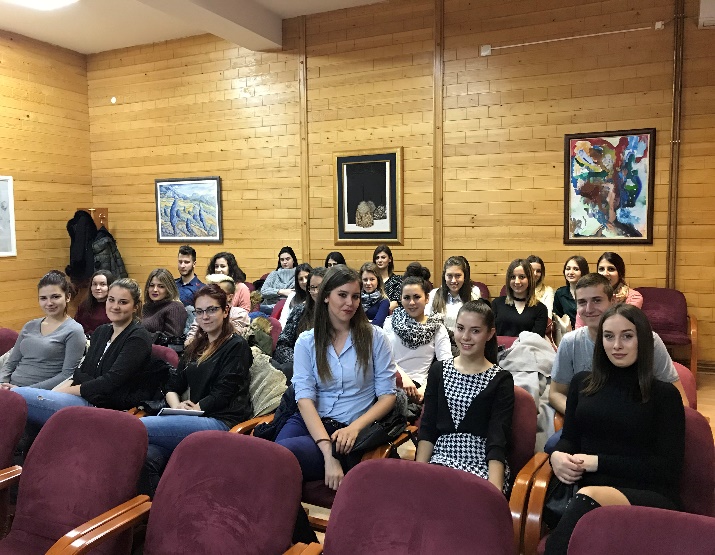 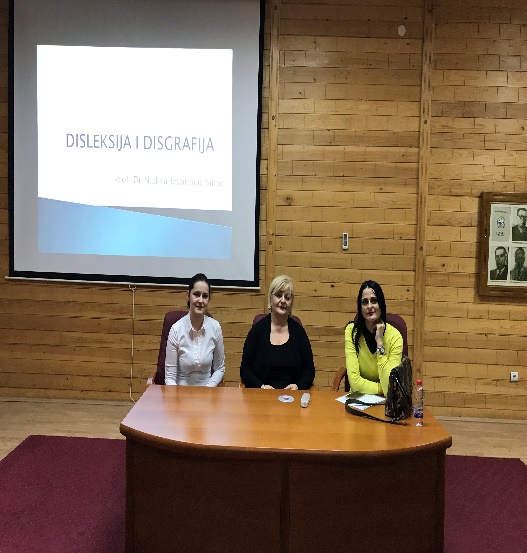 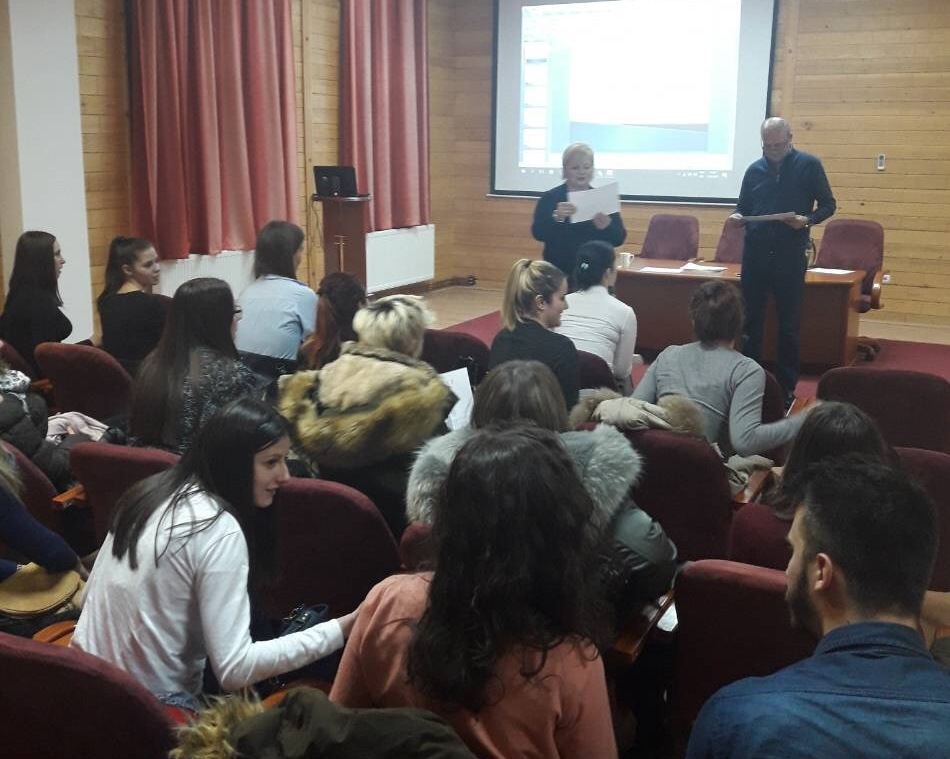 